Муниципальное бюджетное дошкольное образовательное учреждение -детский сад «Солнышко» г. Аркадак Саратовской области.Конспектпо познавательному развитию(математические представления)в подготовительной к школе группе на тему:«Математический КВН».Подготовила: воспитатель Иванова Л.А.Октябрь2018 г.Математический КВН в подготовительной группе.Цель: закрепление полученных знаний в игровой форме. Создать условия для формирования у детей интереса к играм с математическим содержанием, проявлять настойчивость, целеустремленность, находчивость , смекалку.Задачи:Образовательные:• закрепить  счёт до10 , представление о последовательности дней недели в стихотворной форме;• закрепить знание последовательности чисел в числовом ряду от 1 до 10, умение соотносить число с количеством   предметов. Закреплять  у детей умение раскладывать  геометрические фигуры на плоскости по схеме (геометрическая головоломка «Танграм»), получать изображение животных. Развивающие:• активизировать память и внимание;• развивать логическое мышление и сообразительность;• развивать зрительную память, смекалку, воображение.Воспитательные:• создавать у детей эмоционально – позитивный настрой;• воспитывать уважение к сверстникам, чувство сопереживания, взаимопомощи, сдержанности;• воспитывать самостоятельность, умение понимать учебную задачу и выполнять ее самостоятельно. Методические приёмы:Наглядные  (использование интерактивной доски)Словесные (напоминания, указания, вопросы, индивидуальные ответы детей)Игровой   (использование сюрпризных моментов) Поощрение, дифференцированный анализ занятия.Используемый материал: интерактивная доска, бумажные бусы с пропущенными надписями цифр, листы бумаги с незаконченым изображением лебедя и кита, наборы геометрических фигур игры «Танграм» , фломастеры на каждого ребёнка, ключики, сладкие медальки для награждения Ход КВН- Всем! Всем! Всем! Мы начинаем  КВН. Мы рады приветствовать наших гостей.  Сегодня мы проводим самый настоящий, очень серьезный и  ответственный КВН , в котором будут принимать участие две команды: команда «Умники» и команда «Знайки». Мы поиграем и посмотрим: чья команда  правильно выполнит задания. Задания будут трудные, но интересные. За каждый правильный ответ вы получите серебряные ключики. В конце нас ожидает приз — он находится в этом ларце. Открыть его вы сможете одним большими ключом. Но этот ключ вы можете обменять только на свои маленькие ключиков. Песня «Мы начинаем КВН»Начнем нашу игру с «Приветствия».Команда «Умники» —Мы дружим с математикойИ любим мы считатьМы умники и в знанияхНе можем отставать.Наш девиз: «Ум хорошо, а много – лучше»Команда «Знайки»Мы команда знаекИ знаем всё на светеЗадавайте нам вопросыМы на них ответим.Наш девиз: «Делу – время, час – потехе».Первое задание "Разминка"Ведущий: Первое задание – разминка.Разминка  это «Зарядка для ума». Внимательно слушайте и отвечайте полным ответом на вопросы по цепочке.Вопросы для  команды "Знайки"1 Сколько времён года? Назови их2 Назови последний месяц года.3 Какой зверь помогает переходить дорогу?4 Что пишут на конверте,отправляя письмо?5.Самое маленькое число?6. Лучшая оценка в школе?7. Сколько голов у Змея Горыныча?8.Сколько дней в неделе?9. Сколько углов у круга?Вопросы для команды"Умники"1 Сколько месяцев в году?2. Назови первый месяц года.3. Какую птицу называют почтальоном?4. Сколько сторон у пятиугольника?5. Сколько времён года?6. Сколько ушей у трёх мышей?7. Какое число обозначает пару?8. Что легче 1 кг ваты или 1 кг железа?9. «Соседи» числа 5?Разминка «Доскажи пословицу».«Умники»Один в поле...не воин.Семеро одного не ждут. За двумя зайцами погонишься, ни одного не поймаешь.Хвастуну цена — три копейки. На пятак дружбы не купишь. Ты шестой, у ворот постой! «Знайки»Семь раз отмерь, один раз отрежь.Осень — перемен восемь.Девять человек – всё равно, что десяток.Десятая вода на киселе.Не имей сто рублей, а имей сто друзей. Как свои пять пальцев.
Первое задание «Цифры-бусы" 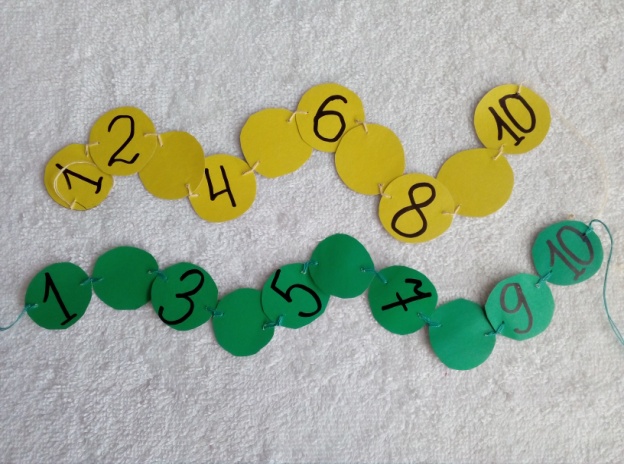 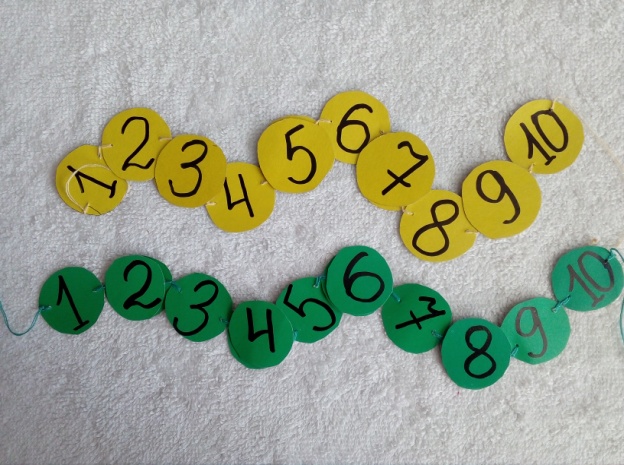 Проверка .- Если вы считаете. Что правильно выполнили задание, положите цифры-буквы на белую тарелочку. Если думаете, что вы не справились с заданием – на цветную тарелочку.Второе задание «Дорисуй картинку»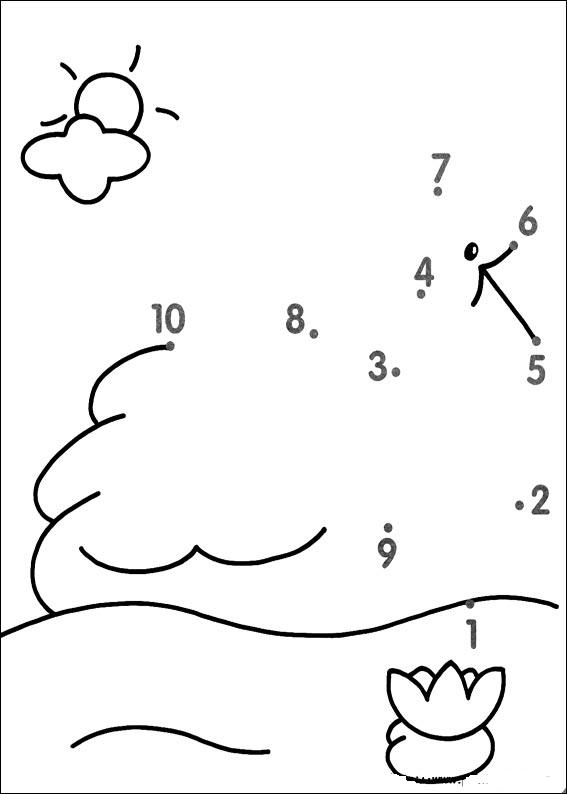 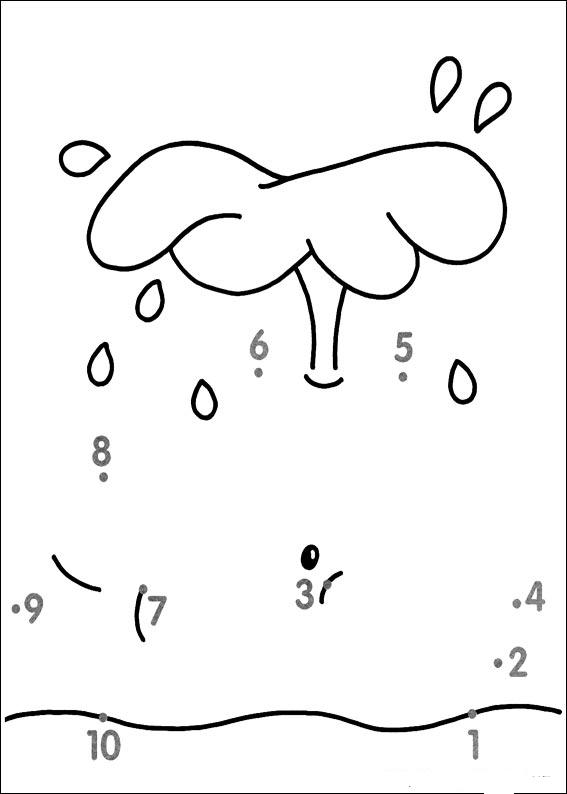 Третье задание "Расскажи стихотворение движениями "Команда «Умники» - рассказать стихотворение, где упоминается счёт, команда «Знайки» - дни недели.«Умники»Раз, два- острова, (круговые движения рук)
Три, четыре- мы приплыли, (имитация плывущего)
Пять, шесть- сходим здесь, (показ ладонями рук)
Семь, восемь- сколько сосен, (попеременно поднять руку вверх)
Девять, десять- мы в пути, (пальцами показать попеременно вперед)
До- счи- тай до де- ся- ти! (показ ладонями вокруг лица, на 10- хлопок двумя руками впереди)«Знайки»В понедельник я купался, (Изображаем плавание.) 
А во вторник — рисовал. (Изображаем рисование.) 
В среду долго умывался, (Умываемся.) 
А в четверг в футбол играл. (Бег на месте.) 
В пятницу я прыгал, бегал, (Прыгаем.) 
Очень долго танцевал. (Кружимся на месте.) 
А в субботу, воскресенье (Хлопки в ладоши.) 
Целый день я отдыхал. (Дети садятся на корточки, руки под щеку — засыпают.) 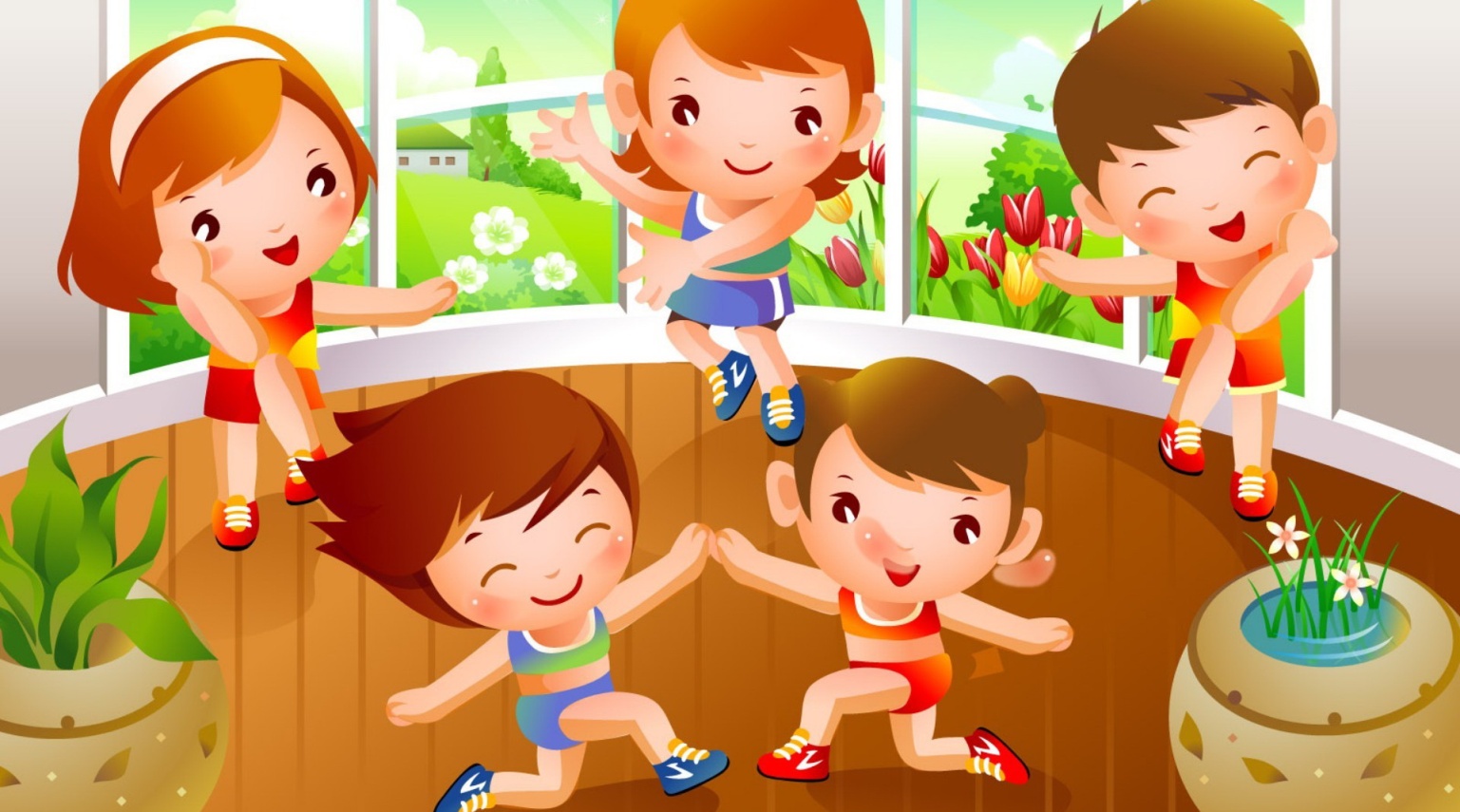 Четвёртое задание "Танграм"Игра «Танграмм» - одна  из самых известных древних геометрических головоломок, в которую в течение многих веков играют и дети, и взрослые. Игра возникла в Китае, где она называется «чи чао ту», то есть умственная головоломка из семи частей. «Танграм» в переводе – «Хитроумный узор из 7 частей»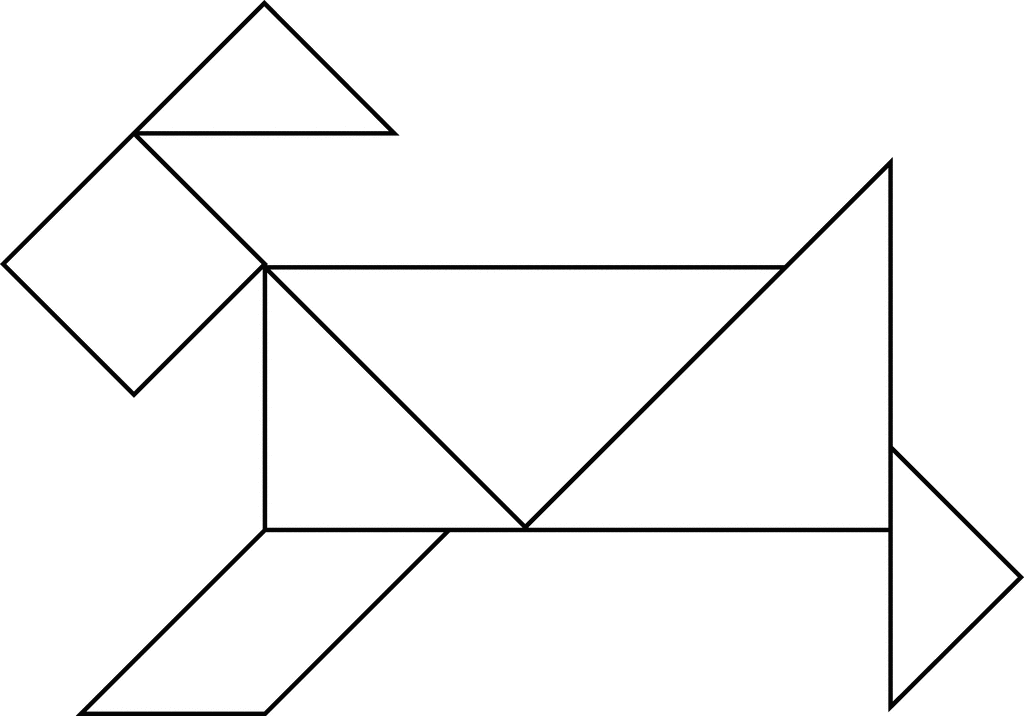 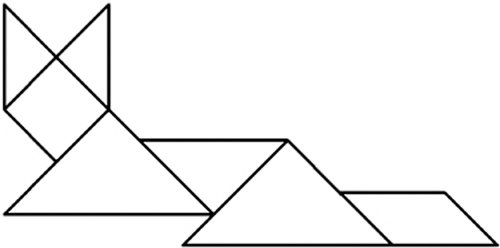 - Вы славно потрудились, и я предлагаю вам повеселиться. «Весёлая зарядка» Кукутики.Пятое задание "Конкурс капитанов" Сейчас самый главный конкурс — конкурс капитанов.1. Конкурс «Разгадай ребус»«Умники»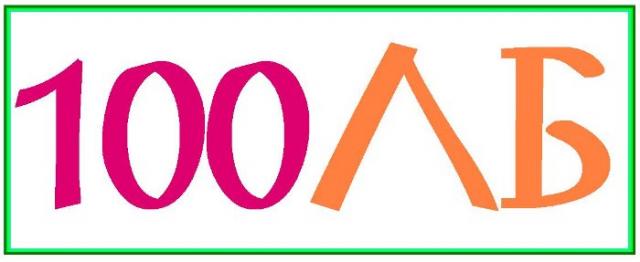 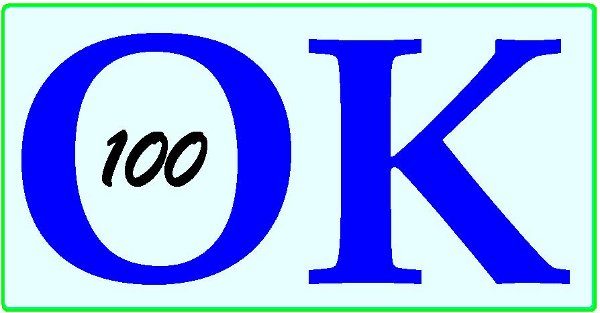 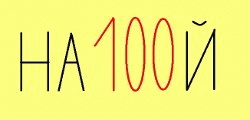 «Знайки»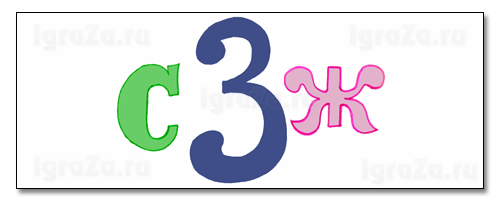 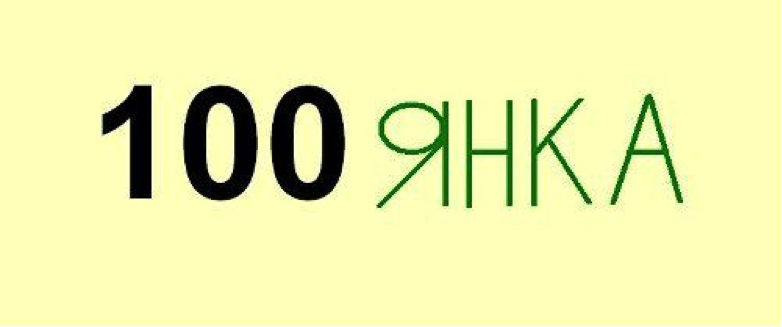 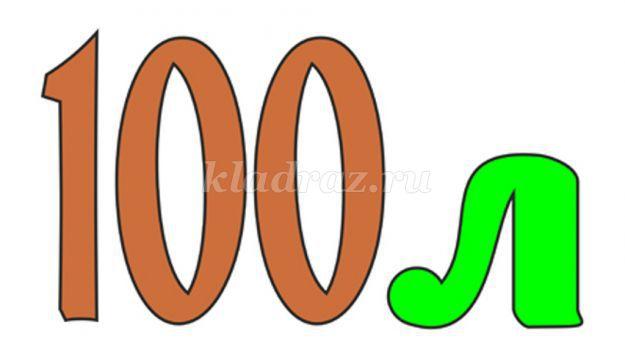 3. Конкурс «Будь внимателен»Внимательно рассмотрите схему с пляшущими человечками и постарайтесь её запомнить. А теперь вопрос: сколько человечков не пляшут? 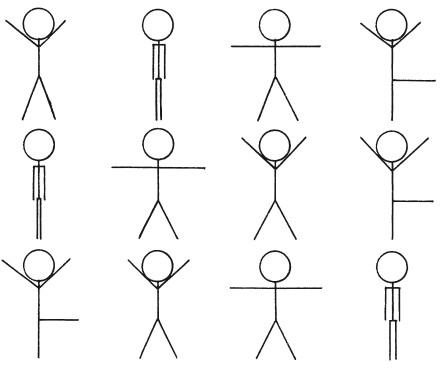 2. Конкурс «Кто быстрее сосчитает»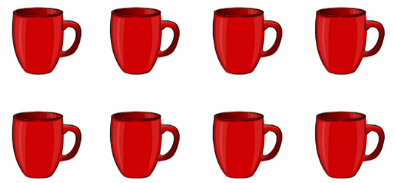 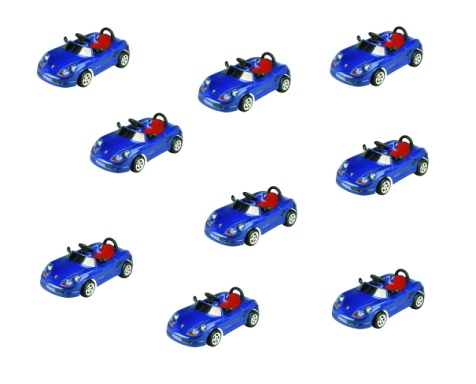 Давайте сосчитаем, сколько ключиков заработали команды.    (Поровну, равное количество) Теперь мы можем его поменять на большой ключ и открыть ларец. Открывают ларец, достают медальки. Что вам больше всего понравилось?Теперь вы стали настоящими знатоками математических наук. Награждение медалями. 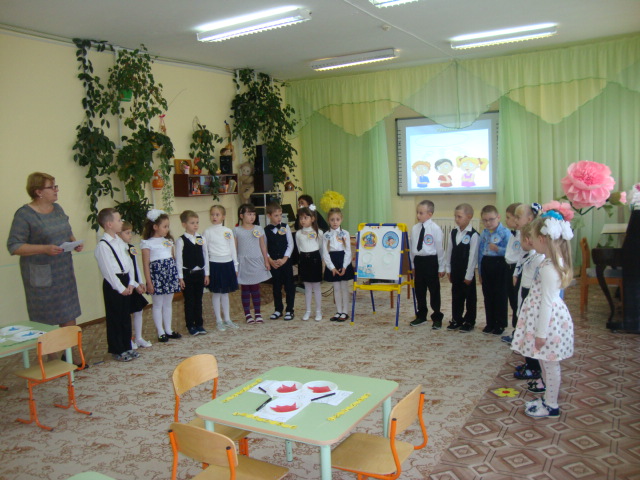 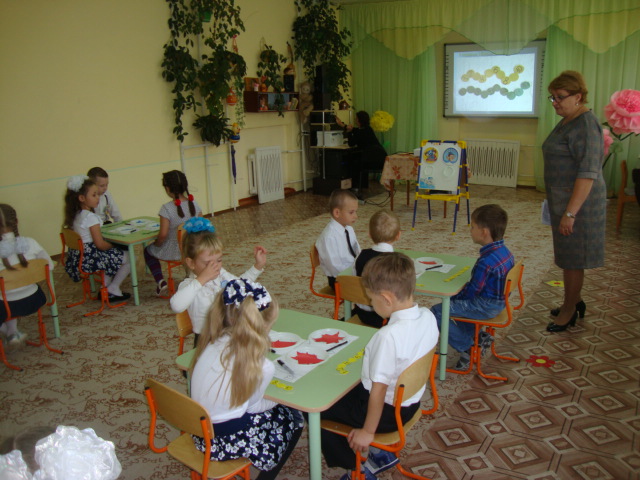 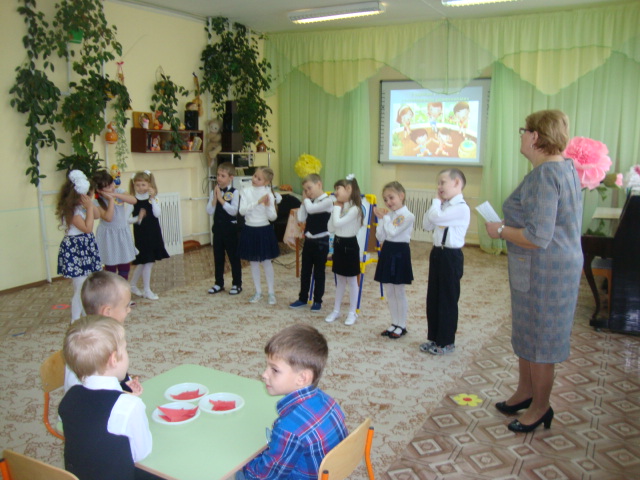 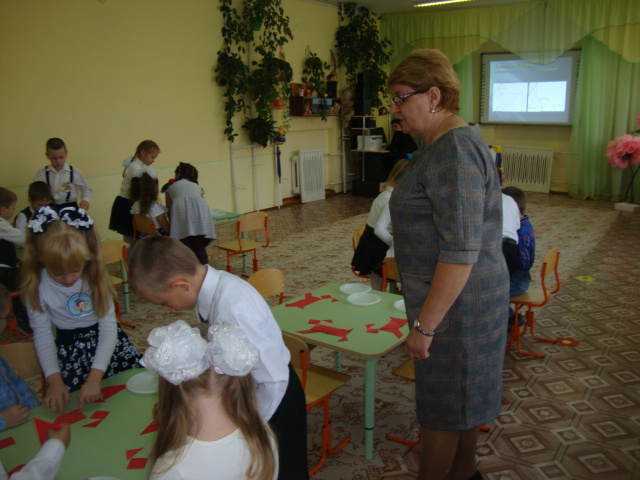 